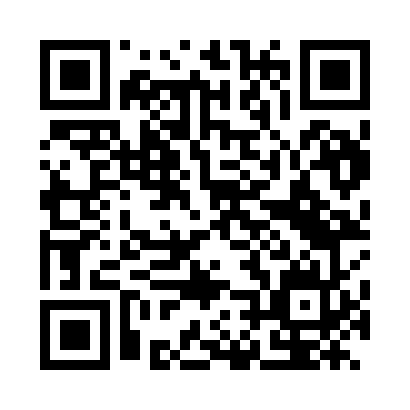 Prayer times for A Pobla, SpainMon 1 Jul 2024 - Wed 31 Jul 2024High Latitude Method: Angle Based RulePrayer Calculation Method: Muslim World LeagueAsar Calculation Method: HanafiPrayer times provided by https://www.salahtimes.comDateDayFajrSunriseDhuhrAsrMaghribIsha1Mon4:426:552:327:4910:0912:122Tue4:436:562:327:4910:0912:113Wed4:446:562:327:4910:0812:114Thu4:456:572:337:4910:0812:105Fri4:466:572:337:4910:0812:106Sat4:476:582:337:4910:0812:097Sun4:486:592:337:4910:0712:088Mon4:496:592:337:4810:0712:079Tue4:507:002:337:4810:0612:0610Wed4:517:012:347:4810:0612:0511Thu4:537:022:347:4810:0512:0412Fri4:547:022:347:4810:0512:0313Sat4:567:032:347:4710:0412:0214Sun4:577:042:347:4710:0412:0115Mon4:587:052:347:4710:0312:0016Tue5:007:062:347:4710:0211:5917Wed5:017:072:347:4610:0211:5818Thu5:037:072:347:4610:0111:5619Fri5:047:082:347:4510:0011:5520Sat5:067:092:347:459:5911:5421Sun5:077:102:357:459:5911:5222Mon5:097:112:357:449:5811:5123Tue5:117:122:357:449:5711:4924Wed5:127:132:357:439:5611:4825Thu5:147:142:357:439:5511:4626Fri5:157:152:357:429:5411:4527Sat5:177:162:357:419:5311:4328Sun5:197:172:357:419:5211:4129Mon5:207:182:357:409:5111:4030Tue5:227:192:357:409:5011:3831Wed5:247:202:347:399:4811:36